 COURSE DELETION PROPOSAL FORM[ x ]	Undergraduate Curriculum Council  [ ]	Graduate CouncilSigned paper copies of proposals submitted for consideration are no longer required. Please type approver name and enter date of approval.  Course Title, Prefix and NumberRSLT 2031 LXMO Extremity ProceduresContact Person (Name, Email Address, Phone Number)Jessica Cooper, jmcooper@astate.edu, 870-972-2747JustificationAdding RSLT 2023 LXMO Procedures to combine RSLT 2021 and 2031.  This will give a full semester of lecture and added time for better understanding per grade assessments and student evaluations over the last 2 years.Last semester course will be offered Fall 2022.YES  	Does this course appear in your curriculum? (if yes, and this deletion changes the curriculum, a Program Modification Form is required)See LXMO Program Modification FormNO 	Is this course dual-listed (undergraduate/graduate)? Enter text... NO 	Is this course cross-listed with a course in another department? If yes, which course(s)? 		Enter text...NO 	Is there currently a course listed in the Bulletin or Banner which is a one-to-one equivalent to this course (please check with the Registrar’s Office if unsure)?If yes, which course? Enter text...Bulletin Changeshttps://catalog.astate.edu/preview_program.php?catoid=3&poid=684&returnto=77 After:Return to: Programs by Department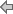 https://catalog.astate.edu/content.php?filter%5B27%5D=RSLT&filter%5B29%5D=&filter%5Bcourse_type%5D=-1&filter%5Bkeyword%5D=&filter%5B32%5D=1&filter%5Bcpage%5D=1&cur_cat_oid=3&expand=&navoid=78&search_database=Filter#acalog_template_course_filter After:For Academic Affairs and Research Use OnlyFor Academic Affairs and Research Use OnlyProposal Number:NHP24CIP Code:  Degree Code:Department Curriculum Committee ChairCOPE Chair (if applicable)Department ChairHead of Unit (if applicable)                         College Curriculum Committee ChairUndergraduate Curriculum Council Chair__Scott E. Gordon__ 3-24-23
College DeanGraduate Curriculum Committee ChairGeneral Education Committee Chair (if applicable)                         Vice Chancellor for Academic AffairsInstructions Please visit http://www.astate.edu/a/registrar/students/bulletins/index.dot and select the most recent version of the bulletin. Copy and paste all bulletin pages this proposal affects below. Please include a before (with changed areas highlighted) and after of all affected sections. *Please note: Courses are often listed in multiple sections of the bulletin. To ensure that all affected sections have been located, please search the bulletin (ctrl+F) for the appropriate courses before submission of this form. Before: Limited X-Ray Machine Operator, CertificateReturn to: Programs by DepartmentThis program will prepare students for the ARRT Limited Scope of Practice in Radiography exam for the State of Arkansas Licensure and to work in the clinical setting of physician offices. This is a formal education program to educate limited license technicians on radiologic positioning, radiation safety, and image critique.Return to: Programs by DepartmentReturn to: Programs by DepartmentThis program will prepare students for the ARRT Limited Scope of Practice in Radiography exam for the State of Arkansas Licensure and to work in the clinical setting of physician offices. This is a formal education program to educate limited license technicians on radiologic positioning, radiation safety, and image critique.Required Courses:RSLT 2012 - Introduction to Limited X-Ray Machine Operator Sem. Hrs: 2RSLT 2013 - Imaging Equipment and Exposure Sem. Hrs: 3RSLT 2021 - Limited X-Ray Machine Operator Chest and Spine Procedures Sem. Hrs: 1CLS 1512 - Principles of Clinical Laboratory Science Sem. Hrs: 2CLS 1511 - Principles of Clinical Laboratory Science Laboratory Sem. Hrs: 1HP 2013 - Medical Terminology Sem. Hrs: 3RS 436V - Independent Study in Radiologic Sciences Sem. Hrs: VariableTotal Required Hours: 15Before:Before:Before:Limited X-Ray OperationLimited X-Ray OperationLimited X-Ray OperationLimited X-Ray Operation•  RSLT 2012 - Introduction to Limited X-Ray Machine Operator Sem. Hrs: 2 •  RSLT 2012 - Introduction to Limited X-Ray Machine Operator Sem. Hrs: 2 •  RSLT 2012 - Introduction to Limited X-Ray Machine Operator Sem. Hrs: 2 •  RSLT 2013 - Imaging Equipment and Exposure Sem. Hrs: 3 •  RSLT 2013 - Imaging Equipment and Exposure Sem. Hrs: 3 •  RSLT 2013 - Imaging Equipment and Exposure Sem. Hrs: 3 •  RSLT 2021 - Limited X-Ray Machine Operator Chest and Spine Procedures Sem. Hrs: 1 •  RSLT 2021 - Limited X-Ray Machine Operator Chest and Spine Procedures Sem. Hrs: 1 •  RSLT 2021 - Limited X-Ray Machine Operator Chest and Spine Procedures Sem. Hrs: 1 •  RSLT 2031 - Limited X-Ray Machine Operator Extremity Procedures Sem. Hrs: 1•  RSLT 2031 - Limited X-Ray Machine Operator Extremity Procedures Sem. Hrs: 1•  RSLT 2031 - Limited X-Ray Machine Operator Extremity Procedures Sem. Hrs: 1Limited X-Ray OperationLimited X-Ray Operation•  RSLT 2012 - Introduction to Limited X-Ray Machine Operator Sem. Hrs: 2 •  RSLT 2013 - Imaging Equipment and Exposure Sem. Hrs: 3 •  RSLT 2021 - Limited X-Ray Machine Operator Chest and Spine Procedures Sem. Hrs: 1 